Position: Child and Adolescent Therapist						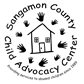 Supervisor: Executive DirectorSummary of PositionThe Sangamon County Child Advocacy Center is looking for a full-time Child and Adolescent Therapist. The Child and Adolescent Therapist will work with child victims of sexual or serious physical abuse and their families who have received services at the CAC.  The therapist will be an active member of a multidisciplinary team providing input on the clinical needs of child victims.  Position DescriptionThe ideal candidates will possess a master’s degree in counseling or a related field and will have or be willing to obtain a minimum of 30 hours of continuing education credits in the field of evidence-based trauma-focused cognitive behavioral treatment, trauma, and trauma-informed care. Licensure at the LCPC/LCSW level or eligibility for licensure is preferred, however, a Master’s level candidate who is not licensed may be considered if working towards or willing to work towards licensure.QualificationsPossess a minimum of a Master’s Degree in Psychology or related field State licensure at the LCPC/LCSW level preferredMinimum of 2 years of experience working with child abuse victims Minimum of 30 hours, every two years, as required of licensure of continuing education relating to issues of child maltreatment Training and/or experience with child abuse and trauma treatmentCertified or eligible to be certified in trauma-focused cognitive behavioral therapy The therapist must have the ability and flexibility to sometimes work outside of the normal working hours, including being available for after-hour emergency situations.General Duties: Provide individual trauma-focused-cognitive behavioral therapy including assessment, treatment, referral, and ongoing support to child victims of abuse and their non-offending caregivers or siblings Participate as a full member of the multidisciplinary team, including attending weekly Case Review sessions Attend trials where past and present clients are testifying to provide emotional support, as appropriate Provide professional testimony on behalf of clients when court-ordered or requested by the prosecution Provide written documentation regarding the client’s participation in treatment when court ordered or requested to do so Maintain records of client attendance, treatment, and other corroborative information received in the course of counseling Communicate with outside agencies on behalf of the victim for continuity of care or referral purposes Participate in/receive clinical supervision from an appropriate colleague Attend at least the minimum continuing education training to maintain licensure Complete eight hours of Diversity, Equity and Inclusion training every two years.Be welcoming and accommodating to people of all genders, races, identities, and abilities. Work collaboratively with multidisciplinary team membersMaintain a current database of available mental health clinicians and providers for child victims and family members (with the assistance of Advocates) Maintain an electronic calendar for client appointments and agency-related events, accessible to other staff members for scheduling purposesProvide services to Sangamon, Menard, Christian and Logan county clients as determined appropriatePerform other duties as assignedBenefits: Work Hours: Monday-Friday, 37.5 hours FLSA non-exempt Salary & Benefits: Commensurate with experience, 2 weeks paid vacation, 3 paid personal days, 12 paid sick leave days and 13 paid holidays per year. Individual and Family health, dental and life insurance options, and retirement.  Submit Applications: Denise Johnson Director of Child Advocacy Center 1101 E. Monroe Street Springfield, IL 62703 or denise.johnson@sangamonil.gov Resume Deadline: Friday, June 9, 2023 4:30 p.m. SCCAC is an EEO Employer 